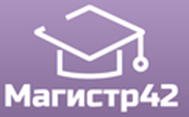 Всероссийский проект конкурсовметодических разработок уроков и внеклассных мероприятийдля педагогов и обучающихся.«ИНТЕЛЛЕКТУАЛ»ЛЕТО-2018Публикуются списки победителей и призеров конкурса.Остальные участники получат сертификаты за участие.Рассылка наградных документов (до 25 сентября 2018 года).Приказ № 74 от 10.09.2018г.№ п/пФИОРЕГИОН1Филиппова Ольга ИвановнаВологодская область2Пакелина Елена ВячеславовнаГ. Волгоград3Голубева Ия ВладимировнаГ. Волгоград4Красилина Оксана ИвановнаГ. Волгоград5Колончук Татьяна НиколаевнаКалужская область6Денисенко Оксана ВикторовнаКраснодарский край7Казьмина Любовь Алексеевна,Лобода Наталья Павловна,Буренина Татьяна ВикторовнаКраснодарский край8Сенькова Татьяна МихайловнаКраснодарский край9Гостева Вера АлександровнаМосковская область10Иванушкин Дмитрий Александрович / Мелешихин Михаил АнатольевичСамарская область11Ким Елена ВикторовнаГ. Тула12Лазарчик Анастасия Андреевна / Корявко Инна ГригорьевнаХМАО-Югра